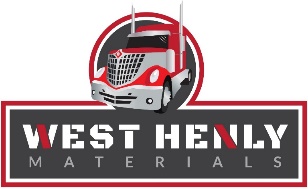 NEW CUSTOMER FORMCompany Name :										Full Name:											Billing Address:							 			Phone Number:										E-Mail:											If you would like to pay by check:Name of person signing the chek:							DOB of person signing the check:								DL# of person signing the check:							DL Expiration date of person signing the check:					Phone number of person sigining the check:						If you would like to pay by credit card:Please download and print the Credit Card Authorization form off of our website www.westhenlymaterials.com Please fill out and return it to e-mail: info@westhenlymaterials.comIf you would like to open a credi account with us:Please download and print our Credit Application off of our website www.westhenlymaterials.com Please fill it out and return it to e-mail: info@westhenlymaterials.com 